Weekly Agenda 9/19 – 9/23World Lit and Comp Honors – McBrideMon. 19QW/ACT/SATSummative AssessmentPart 11 – Tracking the theme – Vertical AnalysisWhat themes are developing? HW-  Read Part 12/13 EQT and author structure notes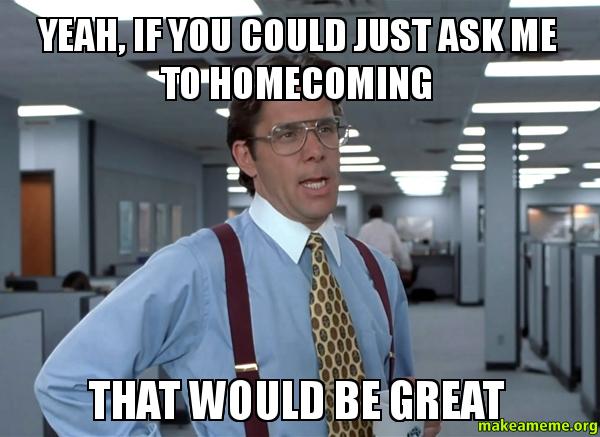 Tues. 20 QW – What structural choices does Quinn make? How do these contribute development of theme?Cont. Vertical AnalysisDevelop Research Ques. – What are possible topics/interests for your argument piece?Poll Everywhere – share research ques. IdeasTime?? Tune Tuesday!! HW – Reductions and LINCS due Thursday! (How will you spend your day off??)Wed. 21 – No School – Teacher Work DayThurs. 22 – 2 and 3 to LMC, 7th to 217ACT/SATCollect LINCS and Reductions / share reductionsReview Summative AssessmentProgress through Research Question chartHW – Develop Research ques and sub ques. Fri. 23– 2 and 3 to LMC, 7th to 217 – Shortened Period HC AssemblyACT/SAT / Sent DiagrammingResearch ques/sub questions NoodletoolsHW – From your questions, develop a claim for your composition. What are the other alternate perspectives? Begin research and planning on your new chartResearch Learning Goals:I can focus research around a self-generated question I have determined.I can evaluate the credibility and usefulness of a sourceI can synthesize my information to answer my question.Weekly Agenda 9/19 – 9/23World Lit and Comp Honors – McBrideMon. 19QW/ACT/SATSummative AssessmentPart 11 – Tracking the theme – Vertical AnalysisWhat themes are developing? HW-  Read Part 12/13 EQT and author structure notesTues. 20 QW – What structural choices does Quinn make? How do these contribute development of theme?Cont. Vertical AnalysisDevelop Research Ques. – What are possible topics/interests for your argument piece?Poll Everywhere – share research ques. IdeasTime?? Tune Tuesday!! HW – Reductions and LINCS due Thursday! (How will you spend your day off??)Wed. 21 – No School – Teacher Work DayThurs. 22 – 2 and 3 to LMC, 7th to 217ACT/SATCollect LINCS and Reductions / share reductionsProgress through Research Question chartHW – Process Research QuestionFri. 23– 2 and 3 to LMC, 7th to 217 – Shortened Period HC AssemblyACT/SAT / Sent DiagrammingResearch ques/sub questions HW – From your questions, develop a claim for your composition. What are the other alternate perspectives? Begin research and planning on your new chartResearch Learning Goals:I can focus research around a self-generated question I have determined.I can evaluate the credibility and usefulness of a sourceI can synthesize my information to answer my question.